Pražská vysoká škola psychosociálních studií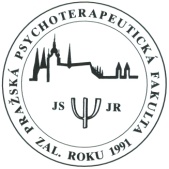 PVŠPS - PPF, Pražská psychoterapeutická fakultaHekrova 805, 149 00 Praha 4 tel. 267 913 634, ppf@pvsps.cz, www.pvsps.czTeorie skupinové a komunitní psychoterapiePsychodynamický výcvik – Teorie II.Zveme účastníky psychodynamických výcviků PPF-PVŠPS a další kolegy, kteří se zajímají o skupinu a skupinovou psychoterapii na 7. blok z cyklu přednášek. Místo konání: Onlinesobota 3. října 2020Specifické formy skupinové psychoterapie9.00 – 10.30	Skupinová práce s dětmi a mládeží                                     
Mgr. Jan Kulhánek10.45 – 12.15	Skupinová práce se závislými MUDr. Petr Zahradník12.15 – 13.30	Polední přestávka13.30 – 15.00	Skupinová práce s pacienty s psychózou Mgr. Denisa Schucková15.15 – 16.45	Skupinová práce s pacienty s poruchou osobnostiMgr. Lenka ZajícováLiteratura:Skupinová práce se závislými 
Mikota, V. (1995). O ovlivňování duševních chorob. Praha: Psychoanalytické nakladatelství.Freud, S. (1990) Dostojevskij a otcovražda. V: O člověku a kultuře. Odeon. 151-167Zahradník, P. (2016). Alkoholová závislost ve skupinovém prostoru. Revue psychoanalytické psychoterapie, 18(1):71-77Zahradník, P. (2005). Patologické hráčství – psychodynamické aspekty v etiologii a ambulantní terapii. Psychiatrie pro praxi. Dostupné online https://www.psychiatriepropraxi.cz/pdfs/psy/2005/02/08.pdf Skupinová práce s pacienty s psychózouOperacionalizovaná psychodynamická diagnostika OPD-2. Manuál pro diagnostiku a plánování léčby. Praha: Hogrefe – Testcentrum, 2013MCWilliams, Nancy. Psychoanalytický diagnóza. Praha: Portál, 2015Skupinová práce s pacienty s poruchou osobnostiFonagy, Peter; Target, Mary. Psychoanalytické teorie. Praha: Portál, 2005Smolík, Petr. Duševní a behaviorální poruchy. Praha: Maxdorf, 1996Rohr, Heinz-Peter. Hraniční porucha osobnosti. Praha: Portál, 2012Přednášky jsou zařazeny do systému celoživotního vzdělávání klinických psychologů a lékařů a ohodnoceny kredity Asociace klinických psychologů (AKP) a České lékařské komory (ČLK). Jsou pořádány dle Stavovského předpisu ČLK č. 16. Odborným garantem je MUDr. Dana Holubová, lékařka Dejvického psychoterapeutického centra, Na Vlčovce 2573/2C, 160 00 Praha 6.Na setkání se těšíPhDr. Hana DrábkováZa výcvikový výbor psychodynamického výcvikuvycvik@pvsps.cz 